INDICAÇÃO Nº 4414/2018Sugere ao Poder Executivo Municipal que verifiquem a possibilidade de intensificar o patrulhamento na Estrada do Olhos d’água nas proximidades da Colônia da Fazenda Rochelle.Excelentíssimo Senhor Prefeito Municipal, Nos termos do Art. 108 do Regimento Interno desta Casa de Leis, dirijo-me a Vossa Excelência para sugerir ao setor competente que verifiquem a possibilidade de intensificar o patrulhamento na Estrada do Olhos d’água nas proximidades da Colônia da Fazenda Rochelle.Justificativa:Fomos procurados por moradores do local, solicitando essa providencia, conforme relato abaixo:Boa noite peço que mande policiamento na fazenda Rochelle, olhos d'água. Estão roubando casasUrgentePlenário “Dr. Tancredo Neves”, em 10 de Setembro de 2018.         José Luís Fornasari                                                        “Joi Fornasari”                                                           - Vereador -Parte superior do formulárioParte inferior do formulário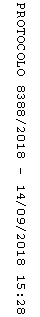 